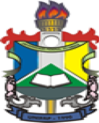 UNIVERSIDADE FEDERAL DO AMAPÁPRÓ-REITORIA DE ENSINO DE GRADUAÇÃOCOORDENAÇÃO DO CURSO DE LICENCIATURA E BACHARELADO EM HISTÓRIAOFERTAS DE DISCIPLINAS PARA O 1º. SEMESTRE DE 2021OBS: foi retirada optativa II por falta de professorQUADRO DA OFERTA DE ESTÁGIOTURMADISCIPLINACHDOCENTESTURMA 2017.1TardeLICENCIATURAPrática Pedagógica VII- História do Amapá e da Amazônia20T40P15 EProfessor SubstitutoTURMA 2017.1TardeLICENCIATURAHistoriografia Brasileira60h ThiagoTURMA 2017.1TardeLICENCIATURAEstágio Supervisionado IV20T85PA definirTURMADISCIPLINACHDOCENTESTURMA 2017.2NoiteLICENCIATURA Sala S1História e Culturas  afro-brasileira 60hMariana de Araújo GonçalvesTURMA 2017.2NoiteLICENCIATURA Sala S1Historiografia Brasileira60hMaura Leal da SilvaTURMA 2017.2NoiteLICENCIATURA Sala S1Libras60hHergon FavachoTURMA 2017.2NoiteLICENCIATURA Sala S1Optativa III – Fundamentos da educação escolar indígena60hMeire Adriana da SilvaTURMA 2017.2NoiteLICENCIATURA Sala S1Prática Pedagógica VI- História das Américas e História Contemporânea20T40P15EProfessor SubstituoTURMA 2017.2NoiteLICENCIATURA Sala S1Estágio Superv em Docência III – Ensino Médio20 T85PA definirTURMA 2017.2NoiteLICENCIATURA Sala S1Extensão V30hMarcos Vinícius de Freitas MarquesTURMA 2017.2NoiteLICENCIATURA Sala S1TCC IITURMADISCIPLINACHDOCENTESTURMA 2018.1TardeLICENCIATURA Sala S1História e Culturas Africanas60hMariana de Araújo GonçalvesTURMA 2018.1TardeLICENCIATURA Sala S1Tecnologias de inform. E comunic. Em Hist.30T15PDaniel Santiago Chaves RibeiroTURMA 2018.1TardeLICENCIATURA Sala S1História do Amapá60hEdinaldo Pinheiro Nunes FilhoTURMA 2018.1TardeLICENCIATURA Sala S1Prática Pedagógica IV- Culturas Africanas, afro-brasieliras e indígenas20T40P15ESimone Garcia AlmeidaEstágio Superv em docência. I- Ensino Fundamental20 T85PA definirTCC I60hSidney da Silva LobatoDISCIPLINACHDOCENTESTURMA2018.2NoiteLICENCIATURASalaQ2História do Brasil República 60hThiagoTURMA2018.2NoiteLICENCIATURASalaQ2Metodologia da Pesquisa Histórica60hLara Vanessa de C. FerreiraTURMA2018.2NoiteLICENCIATURASalaQ2Optativa II – Protesto e mudança política nos séculos XIX e XX60hAndrius Estevam NoronhaTURMA2018.2NoiteLICENCIATURASalaQ2Historiografia Brasileira60hMaura Leal da silvaTURMA2018.2NoiteLICENCIATURASalaQ2Oficina pedagógica extensionista: educação e direitos humanos20T20P20ESimone Garcia AlmeidaTURMA2018.2NoiteLICENCIATURASalaQ2Prática Pedagógica V- História da América Portuguesa e Brasil20T40P15EProfessor substituteTURMA2018.2NoiteLICENCIATURASalaQ2Estágio Superv. Em docência I Ensino Fundamental20T85PA definirTURMADISCIPLINACHDOCENTESTURMA 2019.1tardeLICENCIATURAHistória da Amazônia II45hPaulo Marcelo Cambraia da CostaTURMA 2019.1tardeLICENCIATURAArqueologia Brasileira60hIrislaine Pereira de MoraesTURMA 2019.1tardeLICENCIATURAOptativa I -História social do trabalho60hAdalberto Júnior Ferreira PazTURMA 2019.1tardeLICENCIATURAOficina de Produção de Material Didático40T20PProfessor substitutoTURMA 2019.1tardeLICENCIATURAPrática Pedagógica IV – culturas africanas, afro-brasileiras e indígenas20T40P15ESimone Garcia AlmeidaEstágio Superv. Em Docência I – Ensino Fundamental20T85PA definirTURMADISCIPLINACHDOCENTESTURMA 2019.2noiteLICENCIATURAHistória da América Portuguesa60hThiagoTURMA 2019.2noiteLICENCIATURAHistória da Amazônia I60hPaulo Marcelo Cambraia da CostaTURMA 2019.2noiteLICENCIATURAHistória das Américas I–  Antiga e colonial60hVerônica Xavier LinaTURMA 2019.2noiteLICENCIATURAPOLEB (Política e legislação brasileira)60hColegiado de PedagogiaTURMA 2019.2noiteLICENCIATURAPrática Pedagógica III- História Medieval e Moderna20h40P15EElke Daniela RochaOficina Pedagógica extensionista: educação ambiental20T20P20ECecilia Maria Chaves Brito BastosPsicologia da Educação60hWashington BrandãoTURMADISCIPLINACHDOCENTESTURMA 2020.1tardeLICENCIATURAHistória Moderna60hAndrius Estevam NoronhaTURMA 2020.1tardeLICENCIATURAHistória das Américas I – Antiga e Colonial60hVerônica Xavier LunaTURMA 2020.1tardeLICENCIATURATecnologias da Informação e comunicação em História 30T15PDaniel Santiago Chaves RibeiroTURMA 2020.1tardeLICENCIATURAMetodologia do Ensino de História60hThiagoTURMA 2020.1tardeLICENCIATURAPrática Pedagógica I – Arqueologia e História Antiga20T40P15EEdinaldo Pinheiro Nunes FilhoOficina pedagógica extensionista: educação e diversidade20T20P20EJúlia Monerat BarbosaAtividade de Extensão II30hMarcos Vinícios de Freitas Marques 2ª a tardeTURMADISCIPLINACHDOCENTESTURMA 2020.2noiteLICENCIATURAHistória Medieval60hDorival da Costa dos SantosTURMA 2020.2noiteLICENCIATURAHistória e Cuturas Indígenas60hMeire Adriana da SilvaTURMA 2020.2noiteLICENCIATURADidática60hNazaré GuimarãesTURMA 2020.2noiteLICENCIATURALíngua Portuguesa - Equivalência (Produção de Textos Acadêmicos)60hAnderson Monteiro TURMA 2020.2noiteLICENCIATURAOficina pedagógica extensionista: educação inclusiva20T20P20EElke Daniela RochaPrática pedagógica I- Arqueologia e História Antiga20T40P15 EIrislaine Pereira de MoraesAtividade de Extensão I30hMarcos Vinícios de Freitas MarquesTURMADISCIPLINACHDOCENTESTURMA 2021.1tardeLICENCIATURAAbordagens Historiográficas Interdisciplinares I – Ênfase em Filosofia e Ciência Política60Carmentilla das Chagas MartinsTURMA 2021.1tardeLICENCIATURAAbordagens  Historiográficas Interdisciplinares II – Ênfase e Sociologia e Antropologia60Carmentilla das Chagas MaryinsTURMA 2021.1tardeLICENCIATURATeorias da História60Julia Monerat  BarbosaTURMA 2021.1tardeLICENCIATURAHistória do Amapá60Cecilia Maria Chaves Brito BastosTURMA 2021.1tardeLICENCIATURAHistória Antiga 60Dorival da Costa dos Santos TurmaDisciplina Horário2017.1Estágio IV5ª feira tarde (2 primeiros )2017.2Estágio IIISábado tarde (2 primeiros)2018.1Estágio ISábado tarde (2 últimos)2019.1Estágio ISábado tarde (2 primeiros)PROFESSORDISCIPLINASAlexandre Alves Cruz JúniorAfastado até fevereiro de 2022Adalberto Junior Ferreira Paz Coordenador do Mestrado AcadêmicoOptativa I 60h  2019.1Andrius Estevam Noronha História Moderna 60h 2020.1Optativa II 60h 2018.2Cecília Maria C. B. BastosHistória do Amapá 60h 2021.1Oficina educação ambiental 60h 2019.2Carmentilla das Chagas Martins Abordagens I 60h 2021.1Abordagens II 60h 2021.1Edinaldo P. Nunes FilhoCoordenador do CursoHistória do Amapá 60h 2018.1Prática Pedagógica I 75h 2020.1Elke Daniela RochaPrática Pedagógica III 75h 2019.2Oficina educação inclusiva 60h 2020.2Giovani José da SilvaAfastadoDaniel Santiago ChavesTecnologias da informação e comunicação em história 45h 2018.1Tecnologias da informação e comunicação em história 45h 2020.1Aula na pós?Dorival dos SantosHistória medieval 60h 2020.2História antiga 60h 2021.1Irislaine Pereira de MoraesArqueologia Brasileira 60h 2019.1Prática Pedagógica I 75h 2020.2Isa Vanesa de F GuimarãesAfastada até 31/12  e em férias em janeiroJulia M. BarbosaOficina Pedagógica: educação e diversidade 60h 2020.1Teorias da história 60h 2021.1Lara Vanessa de Castro FerreiraMetodologia da Pesquisa histórica 60h  2018.2Aula na pósMariana de Araujo GonçalvesHistória e culturas afro-brasileiras 60h 2017.2História e culturas africanas 60h 2018.1Marcos Vinícius de FreitasDiretor do DFCHAtividade de Extensão V 30h 2017.2Atividade de extensão II 2020.1 30hAtividade de extensão I 2020.2 30hMaura Leal da SilvaHistoriografia brasileira 60h  2017.2Historiografia Brasileira 60h 2018.2Meire Adriana da SilvaOptativa III 60h 2017.2 História e culturas indígenas 60h 2020.2Paulo Marcelo Cambraia da CostaHistória da Amazônia II 45h 2019.1História da Amazônia I 60h 2019.2Aula na pós?Simone Garcia AlmeidaOficina extensionista: educação e direitos humanos 60h 2018.2Prática Pedagógica IV 75h 2018.1 Prática Pedagógica IV 75h 2019.1 Sidney da Silva LobatoTCC I 60h 2018.1Aula na pós?Thiago – substitutoHistória do Brasil República 60h 2018.2Historiografia brasileira 60h 2017.1História da América Portuguesa 60h 2019.2Metodologia do ensino de história 60h 2020.1Verônica Xavier LunaHistória das Américas I 60h 2019.2História das Américas I 60h 2020.1Professor SubstitutoPrática Pedagógica VI 75h 2017.2Prática Pedagógica V 75 h 2018.2Prática Pedagógica VII 75h – 2017.1Oficina de Produção de Material Didático 60h 2019.1